   招收专业及计划一览表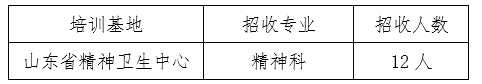 